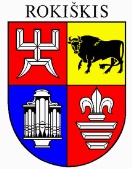 ROKIŠKIO RAJONO SAVIVALDYBĖS ADMINISTRACIJOS DIREKTORIUSĮSAKYMASDĖL TECHNINIO DARBO PROJEKTO BEI JO TECHNINIŲ IR EKONOMINIŲ RODIKLIŲ TVIRTINIMO 2024 m. birželio 18 d. Nr. AV-380RokiškisVadovaudamasis Lietuvos Respublikos vietos savivaldos įstatymo 34 straipsnio 6 dalies 2 punktu, Statybos techninio reglamento STR 1.04.04:2017 “Statinio projektavimas, projekto ekspertizė“, patvirtinto Lietuvos Respublikos aplinkos ministro 2016 m. lapkričio 7 d. įsakymu Nr. D1-738, 52 punktu bei atsižvelgdamas į V. Žiulio firmos „Kumponas“ projekto „Rokiškio rajono dalies melioracijos griovių ir juose esančių statinių rekonstravimas“ ekspertizės 2023-06-14 aktą Nr.8,t v i r t i n u „Rokiškio rajono dalies melioracijos griovių ir juose esančių statinių rekonstravimas“ techninį darbo projektą su šiais techniniais ir ekonominiais rodikliais:griovių imtuvų ilgis		– 19,634 km;iš jų rekonstruojamų		– 19,634 km;drenažo žiočių skaičius		– 201 vnt.;iš jų rekonstruojamos		– 201 vnt.;pralaidos			– 14 vnt;iš jų rekonstruojamos 		– 14 vnt;tiltai				– 2 vnt;iš jų rekonstruojami 		– 2 vnt;bendra statybos skaičiuojamoji kaina	– 498 346,00 Eur;tame tarpe statybos montavimo darbai	– 461 039,00 Eur;projektavimas ir kitos inžinerinės paslaugos	– 37 307,00 Eur.Įsakymas per vieną mėnesį gali būti skundžiamas Lietuvos administracinių ginčų komisijos Panevėžio apygardos skyriui (Respublikos g. 62, Panevėžys) Lietuvos Respublikos ikiteisminio administracinių ginčų nagrinėjimo tvarkos įstatymo nustatyta tvarka.Administracijos direktorius 				Valerijus Rancevas